Lake Shore Homecoming Week Scavenger HuntWhat:  Lake Shore is proud to announce a Homecoming Week scavenger hunt opportunity!When:  All week long, students will gather pictures from Homecoming Week and why they are proud to be a Shorian by documenting these photos on Twitter.Rules: 3-4 Per Team A minimum of 1 team member must be included in the image “selfie” style To receive your credit for your picture, please upload the picture via Twitter By tagging @LSHSShorian and #ShorianPride  and  #(YOUR TEAM NAME)Pick up the scavenger hunt task form and team name from Mrs. Candela in the counseling office.  Teams must be signed up by Monday, October 5 to playTurn in your completed scavenger hunt forms to Mrs. Candela by Monday, October 12 (or earlier!)Winners will be awarded gift cards from local businesses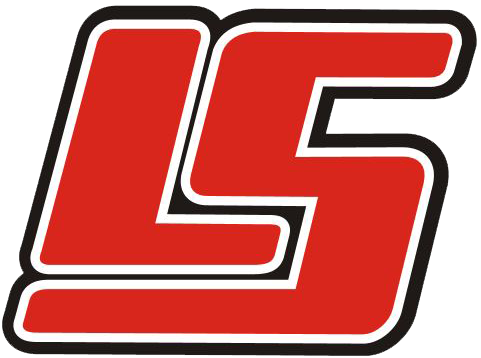 YOUR TEAM NAME ISScavenger Hunt Photo Requests@LSHSShorian #ShorianPride #YOURTEAMNAME Tweet-tastic TaskSpirit Week & Pep Rally…Each Day Team Dressed Up (Total Of 5 )Shorian ShieldShorieA Freshman Dressed Up A Sophomore Dressed UpA Junior Dressed UpA Senior Dressed UpAll Classes (9th-12th) Represented Dressed up for Spirit Week A Teacher Dressed UpYour Decorated Class HallwayLS On The Field (50 Yard Line)	Your Class Section @ The Pep RallyPep Rally Game (Ex: Tug-o-War)Parade…Grand MarshalThe ParadeA Band Member Your Class FloatHomecoming Game & Homecoming Dance… Lake Shore Alumni Teacher @ The Game Mr. Loria , Dr. Diponio, Mrs. Bross, Or Mr. Hartley Ticket From The GameShorian Way (Street Sign)Football Player In Uniform (Jersey) A Cheerleader In UniformThe Student SectionThe King And QueenThe Football FieldThe ScoreboardYour Grades Homecoming CourtSame Color Dress/Same Color TieThe D.J. 